23 декабря 2017 года на площади "Тәуелсіздік" состоялось зажжение главной городской елки. Участники костюмировано шествия преподаватели ОСШ№1 вместе с гостями праздника зажгли главную новогоднюю елку, чем дали старт новогодним мероприятиям в городе Балхаш.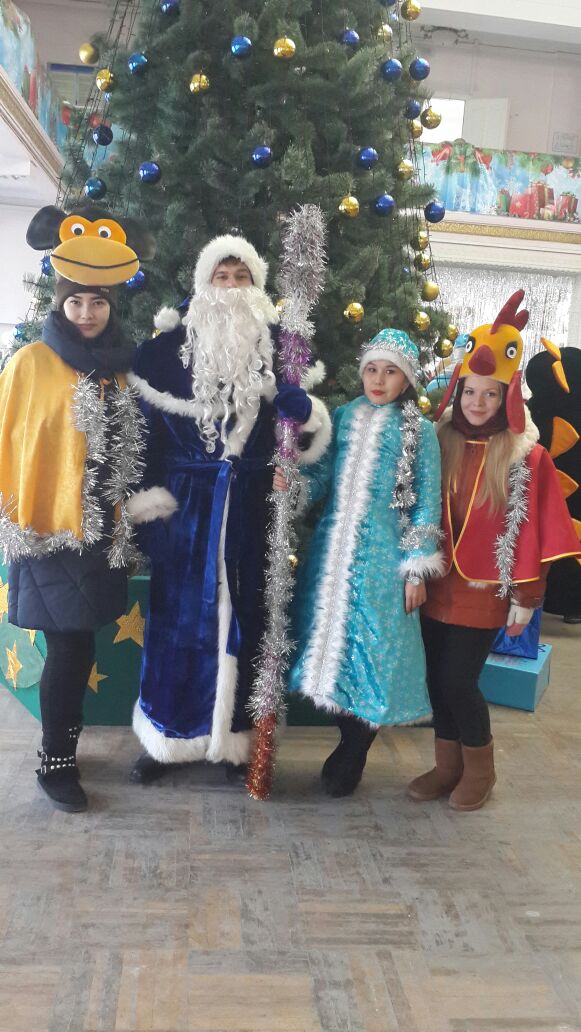 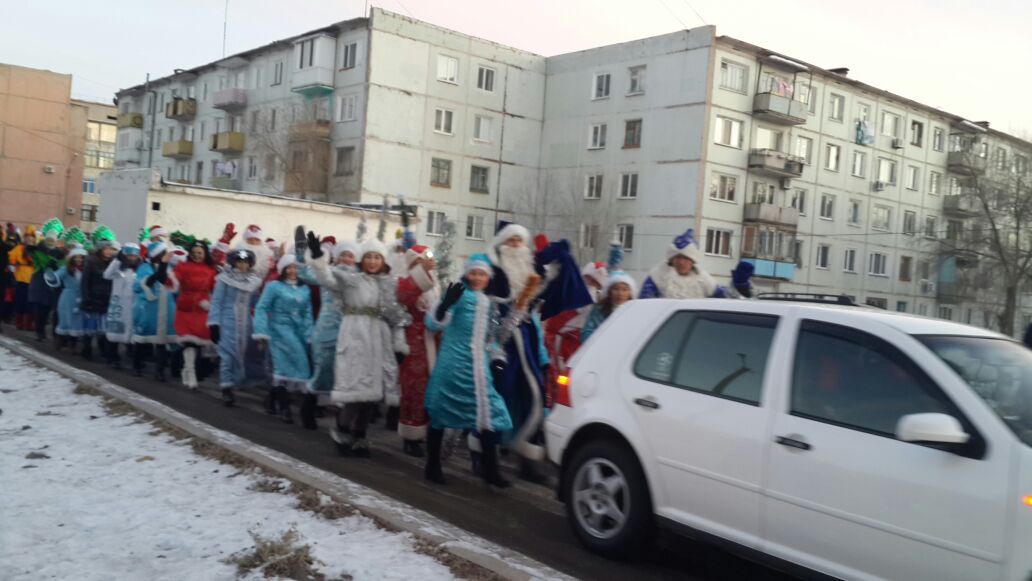 